                                                                                                                                                                                                                                                                                                                                                                                                                                                                                                                                                                                                                                                                                                                                                                                                                                                                                                                                                                                                                                                                                                                                                                                                                                                                                                                                                                                                                                                                                                                                                                                                                                                                                                                                                                                                                                                                          Јавно Комунално Предузеће „Топлана“ Бор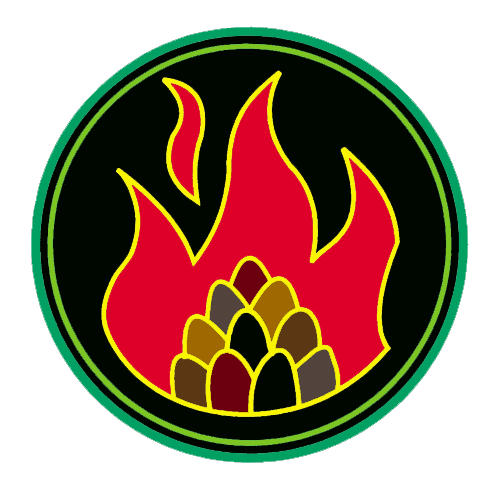 Ђ. А. Куна бр. 12, Бор; АПР – БД. 34029/2005; број рачуна 160-35971-27 Банка Интеса, експозитура у Бору;  матични бр. 17441531; ПИБ 100500644; факс 030/458-056; www.toplana.rsКомисија за јавне набавкеtoplanaborjn@mts.rsБрој: 2944Бор, 20.06.2019. годинеКОНКУРСНA ДОКУМЕНТАЦИЈAЈАВНА НАБАВКА УСЛУГА  ДЕМОНТАЖА, САНАЦИЈА И МОНТАЖА ПОГОНСКОГ ДЕЛА КОТЛА ВК2 СА НИВЕЛАЦИЈОМ КЛИЗНИХ СТАЗАПОСТУПАК ЈАВНЕ НАБАВКЕ МАЛЕ ВРЕДНОСТИЈАВНА НАБАВКА бр. ЈНМВ 1.3.3/2019Бор,  Јун  2019. годинеНа основу члана 32. и 61. Закона о јавним набавкама („Сл. гласник РС“, бр. 124/2012, 14/2015 и 68/2015) и члана 2. Правилника о обавезним елементима конкурсне документације у поступцима јавних набавки и начину доказивања испуњености услова ("Сл. гласник РС", бр. 86/2015), Одлуке о покретању отвореног поступка јавне набавке, бр. 2875 од 18.06.2019. године  и Решења о образовању комисије за јавне набавке, бр. 2876 од 18.06.2019. године, припремљена је КОНКУРСНА ДОКУМЕНТАЦИЈАза јавну набавку услуга – демонтажа, санација и монтажа погонског дела котла ВК2 са нивелацијом клизних стаза у поступку јавне набавке мале вредности ЈНМВ бр. 1.3.3/2019САДРЖАЈ I   ОПШТИ ПОДАЦИ О ЈАВНОЈ НАБАВЦИ 1. Подаци о наручиоцуНазив наручиоца..........................ЈКП "Топлана“ БорАдреса...........................................Ђ. А. Куна 12, 19210 БорПИБ...............................................100500644Матични број ...............................17441531Шифра делатности ......................3530Интернет страница ......................www.toplana.rs 2. Врста поступка јавне набавкеПредметна јавна набавка се спроводи у поступку мале вредности, у складу са Законом и подзаконским актима којима се уређују јавне набавке.3. Предмет јавне набавкеПредмет јавне набавке бр. ЈНМВ 1.3.3/2019 су услуге – демонтажа, санација и монтажа погонског дела котла ВК2 са нивелацијом клизних стаза; Ознака из ОРН: 50531100- Услуге поправке и одржавања котлова.Предмет јавне набавке није обликован по партијама.4. Циљ поступкаПоступак јавне набавке се спроводи ради закључења уговора о јавној набавци.5. Контакт Лице  за контакт: Ива Рајковић, toplanaborjn@mts.rs, факс: 030/458-056, радним данима од 07-15 часова.  II  ПОДАЦИ О ПРЕДМЕТУ ЈАВНЕ НАБАВКЕ1. Предмет јавне набавкеПредмет јавне набавке бр. ЈНМВ 1.3.3/2019 су услуге – демонтажа, санација и монтажа погонског дела котла ВК2 са нивелацијом клизних стазаОзнака из ОРН: 50531100- Услуге поправке и одржавања котлова2. ПартијеПредмет јавне набавке није обликован по партијама.III  ВРСТА, ТЕХНИЧКЕ КАРАКТЕРИСТИКЕ, КВАЛИТЕТ, КОЛИЧИНА И ОПИС УСЛУГА, НАЧИН СПРОВОЂЕЊА КОНТРОЛЕ И ОБЕЗБЕЂИВАЊА ГАРАНЦИЈЕ КВАЛИТЕТА, МЕСТО ИЗВРШЕЊА И СЛ. 1. Геодетско снимање и нивелација клизних стаза десне решетке котла ВК2, са демонтажом и монтажом ланаца2. Нивелацијом треба да буду обухваћени и ваздушни канали.3.  Преглед и санацију вођења десне решетке котла ВК2 са провером стања погонске и затезне групе и санацију обложних лимова на истим, поготову затезне групе и превојних лимова.IV   УСЛОВИ ЗА УЧЕШЋЕ У ПОСТУПКУ ЈАВНЕ НАБАВКЕ ИЗ ЧЛ. 75. И 76. ЗАКОНА И УПУТСТВО КАКО СЕ ДОКАЗУЈЕ ИСПУЊЕНОСТ ТИХ УСЛОВАУСЛОВИ ЗА УЧЕШЋЕ У ПОСТУПКУ ЈАВНЕ НАБАВКЕ ИЗ ЧЛ. 75. И 76. ЗАКОНА1.1. Право на учешће у поступку предметне јавне набавке има понуђач који       испуњава обавезне услове за учешће у поступку јавне набавке       дефинисане чл. 75. Закона, и то:  Да је регистрован код надлежног органа, односно уписан у одговарајући регистар (чл. 75. ст. 1. тач. 1) Закона);  Да он и његов законски заступник није осуђиван за неко од кривичних дела као члан организоване криминалне групе, да није осуђиван за кривична дела против привреде, кривична дела против животне средине, кривично дело примања или давања мита, кривично дело преваре (чл. 75. ст. 1. тач. 2) Закона);  Да је измирио доспеле порезе, доприносе и друге јавне дажбине у складу са прописима Републике Србије или стране државе када има седиште на њеној територији (чл. 75. ст. 1. тач. 4) Закона);Понуђач је дужан да при састављању понуде изричито наведе да је поштовао обавезе које произлазе из важећих прописа о заштити на раду, запошљавању и условима рада, заштити животне средине, као и да нема забрану обављања делатности која је на снази у време подношења понуда (чл. 75. ст. 2. Закона).Понуђач који учествује у поступку предметне јавне набавке, мора испунити додатни услове за учешће у поступку јавне набавке, дефинисане чл. 76. Закона и то:да располаже неопходним кадровским капацитетом, и то да има  запослене или ангажоване најмање:- 1 дипломираног инжењера машинства са лиценцом (430) одговорног   извођача радова термотехнике, термоенергетике, процесне и гасне   технике,- 3 сертификована заваривача за поступак 111, 135 и 141- 1 сертификовану особу – испитивача, за испитивање без разарања у  експлоатацији и производњи опреме под притиском у складу са  Директивом PED 97/23/EC, минимум ниво II.       2) да располаже неопходним техничким капацитетот, и то да има у           власништву или закупу следеће:          -  опремљеност за машинску обраду          -  опрема за заваривање          -  опрема за испитивање заварених спојева          -  ЦНЦ глодалица карусел за машинску обраду минималног пречника 2,5 mдизалишна средства носивости минимално 30 tтранспортна средства носивости минимално 20 tмонтажне скелерадионицу за израду челичне конструкције минималне квадратуре објекта-земљишта 2000 m2 са опремом – (машине за резање и сечење лимова, ваљци за савијање, бушилице, машине за савијање профила, кранови, алати ...)     3) да располаже неопходним пословним капацитетом, и то:	- искуство у изради челичних конструкција са АКЗ-ом и монтажом	- да има интегрисани систем менаџмента предузећа према захтевима            ISO 9001, ISO 14001 и OHSAS 18001	- да има систем квалитета предузећа према Директиви за опрему под             притиском PED 97/23/EC и захтевима стандарда EN 13445	- да има сертификован погон за заваривање према EN ISO 3834-2УПУТСТВО КАКО СЕ ДОКАЗУЈЕ ИСПУЊЕНОСТ УСЛОВА2.1. Испуњеност обавезних услова за учешће у поступку предметне јавне       набавке, понуђач доказује достављањем следећих доказа:1)Услов из чл. 75. ст. 1. тач. 1) Закона - Доказ: Правна лица: Извод из регистра Агенције за привредне регистре, односно извод из регистра надлежног привредног суда;Предузетници: Извод из регистра Агенције за привредне регистре, односно извод из одговарајућег регистра.2)Услов из чл. 75. ст. 1. тач. 2) Закона - Доказ: Правна лица: 1) Извод из казнене евиденције, односно уверењe основног суда на чијем подручју се налази седиште домаћег правног лица, односно седиште представништва или огранка страног правног лица, којим се потврђује да правно лице није осуђивано за кривична дела против привреде, кривична дела против животне средине, кривично дело примања или давања мита, кривично дело преваре. Напомена: Уколико уверење Основног суда не обухвата податке из казнене евиденције за кривична дела која су у надлежности редовног кривичног одељења Вишег суда, потребно је поред уверења Основног суда доставити И УВЕРЕЊЕ ВИШЕГ СУДА на чијем подручју је седиште домаћег правног лица, односно седиште представништва или огранка страног правног лица, којом се потврђује да правно лице није осуђивано за кривична дела против привреде и кривично дело примања мита; 2) Извод из казнене евиденције Посебног одељења за организовани криминал Вишег суда у Београду, којим се потврђује да правно лице није осуђивано за неко од кривичних дела организованог криминала; 3) Извод из казнене евиденције, односно уверење надлежне полицијске управе МУП-а, којим се потврђује да законски заступник понуђача није осуђиван за кривична дела против привреде, кривична дела против животне средине, кривично дело примања или давања мита, кривично дело преваре и неко од кривичних дела организованог криминала (захтев се може поднети према месту рођења или према месту пребивалишта законског заступника). Уколико понуђач има више законских заступника дужан је да достави доказ (уверење из казнене евиденције надлежне полицијске управе МУП-а за сваког од њих. Предузетници и физичка лица: Извод из казнене евиденције, односно уверење надлежне полицијске управе МУП-а, којим се потврђује да није осуђиван за неко од кривичних дела као члан организоване криминалне групе, да није осуђиван за кривична дела против привреде, кривична дела против животне средине, кривично дело примања или давања мита, кривично дело преваре (захтев се може поднети према месту рођења или према месту пребивалишта).Докази не могу бити старији од два месеца пре отварања понуда.3)Услов из чл. 75. ст. 1. тач. 4) Закона - Доказ: Уверење Пореске управе Министарства финансија да је измирио доспеле порезе и доприносе и уверење надлежне управе локалне самоуправе да је измирио обавезе по основу изворних локалних јавних прихода или потврду надлежног органа да се понуђач налази у поступку приватизације  (Министарства  Привреде)Докази не могу бити старији од два месеца пре отварања понуда.Услов из члана чл. 75. ст. 2. Закона - Доказ:Потписан и оверен Oбразац изјаве (Образац изјаве, дат је у поглављу XI). Изјава мора бити потписана од стране овлашћеног лица понуђача и оверена печатом. Уколико понуду подноси група понуђача, Изјава мора бити потписана од стране овлашћеног лица сваког понуђача из групе понуђача и оверена печатом. Испуњеност додатних услова за учешће у поступку предметне јавне набавке,  понуђач доказује достављањем следећих доказа:да има неопходан кадровски капацитетДоказ: фотокопије М обрасца за запослене или важећег уговора о ангажовању и фотокопија одговарајуће лиценце са потврдом о важењу исте и сертификата о стручној оспособљености заваривача и испитивача. да понуђач располаже неопходним техничким капацитетом Доказ:- За средства набављена до 31.12.2017. године-фотокопија пописне    листе основних средстава или аналитичких картица основних   средстава на дан 31.12.2017. године уз обавезно означавање маркером    опреме тражене конкурсном документацијом или уговор о закупу.- За средства набављена од 01.01.2018. године - фотокопија рачуна и  отпремнице уз обавезно означавање маркером механизације и опреме  тражене конкурсном документацијомТехничка опремљеност понуђача се може доказати и фотокопијом уговора о лизингу за механизацију и опрему чији је понуђач корисник у складу са прописима о лизингу, уз обавезно означавање маркером механизације и опреме тражене конкурсном документацијом     3) да има неопходни пословни капацитетДоказ:Минимално две потврде  од наручиоца за које су у последње три године (2016, 2017. и 2018.) израдили, испоручили и монтирали челичне конструкције. Потврде мора да садрже контакт особу код наручиоца са бројем телефонаиФотокопије важећих тражених сертификатаУколико понуду подноси група понуђача понуђач је дужан да за  сваког члана групе достави наведене доказе да испуњава услове из члана 75. став 1. тач. 1) до 4) ЗЈН а додатне услове испуњавају заједно.Уколико понуђач подноси понуду са подизвођачем, понуђач је дужан да за подизвођача достави доказе да испуњава услове из члана 75. став 1. тач. 1) до 4) ЗЈН. Додатне услове понуђач мора сам испуњавати.Наведене доказе о испуњености услова понуђач може доставити у виду неоверених копија, а наручилац може пре доношења одлуке о додели уговора да тражи од понуђача, чија је понуда на основу извештаја за јавну набавку оцењена као најповољнија, да достави на увид оригинал или оверену копију свих или појединих доказа.Ако понуђач у остављеном, примереном року који не може бити краћи од пет дана, не достави на увид оригинал или оверену копију тражених доказа, наручилац ће његову понуду одбити као неприхватљиву.Понуђачи који су регистровани у регистру понуђача који води Агенција за привредне регистре нису дужна  да доставе доказе о испуњености обавезних услова  из чл. 75. ст. 1. тач.1) до 4) Закона о јавним набавкама. Наручилац неће одбити понуду као неприхватљиву, уколико не садржи доказ одређен конкурсном документацијом, ако понуђач наведе у понуди интернет страницу на којој су подаци који су тражени у оквиру услова јавно доступни.Уколико је доказ о испуњености услова електронски документ, понуђач доставља копију електронског документа у писаном облику, у складу са законом којим се уређује електронски документ.Ако се у држави у којој понуђач има седиште не издају тражени докази, понуђач може, уместо доказа, приложити своју писану изјаву, дату под кривичном и материјалном одговорношћу оверену пред судским или управним органом, јавним бележником или другим надлежним органом те државе.Ако понуђач има седиште у другој држави, наручилац може да провери да ли су документи којима понуђач доказује испуњеност тражених услова издати од стране надлежних органа те државе.Понуђач је дужан да без одлагања писмено обавести наручиоца о било којој промени у вези са испуњеношћу услова из поступка јавне набавке, која наступи до доношења одлуке, односно закључења уговора, односно током важења уговора о јавној набавци и да је документује на прописани начин.V  УПУТСТВО ПОНУЂАЧИМА КАКО ДА САЧИНЕ ПОНУДУПОДАЦИ О ЈЕЗИКУ  И ФОРМИ  ПОНУДЕ  Понуђач подноси понуду на српском језику. Понуда мора бити на оригиналним обрасцима који су преузети из конкурсне документације.НАЧИН ПОДНОШЕЊА ПОНУДЕПонуђач понуду подноси непосредно или путем поште у затвореној коверти или кутији, затворену на начин да се приликом отварања понуда може са сигурношћу утврдити да се први пут отвара. Пожељно је да сва документа у понуди буду повезана.На полеђини коверте или на кутији навести назив и адресу понуђача.У случају да понуду подноси група понуђача, на коверти или кутији је потребно назначити да се ради о групи понуђача и навести називе и адресу свих учесника у заједничкој понуди.Понуду доставити на адресу: ЈКП „Топлана“ Бор, ул. Ђ. А. Куна бр. 12, 19210 Бор,  или лично код секретарице директора у управној згради „ЈКП „Топлана“ Бор у кругу ZIJIN BOR COPPER DOO BOR са назнаком: ,,Понуда за јавну набавку услуга – демонтажа, санација и монтажа погонског дела котла ВК2 са нивелацијом клизних стаза, бр. ЈНМВ 1.3.3/2019 - НЕ ОТВАРАТИ”.Понуда се сматра благовременом уколико је примљена од стране наручиоца до 01.07.2019. године до 11:00 часова.Наручилац ће, по пријему одређене понуде, на коверти, односно кутији у којој се понуда налази, обележити време пријема и евидентирати број и датум понуде према редоследу приспећа. Уколико је понуда достављена непосредно (код секретарице директора) наручулац ће понуђачу предати потврду пријема понуде. У потврди о пријему наручилац ће навести датум и сат пријема понуде. Понуда коју наручилац није примио у року одређеном за подношење понуда, односно која је примљена по истеку дана и сата до којег се могу понуде подносити, сматраће се неблаговременом. Неблаговремена понуда ће после копирања омота у коме се налази, неотворена бити враћена понуђачу.Место, време и начин отварања понуда:Отварање понуда је јавно и одржаће се одмах по истеку рока за подношење понуда дана 01.07.2019. године у 11:30 часова у управној згради Наручиоца  која се налази у Кругу ZIJIN BOR COPPER DOO BOR у присуству чланова комисије за предметну јавну набавку.Услови под којима представници понуђача могу учествовати у поступку отварања понуда:У поступку отварања понуда могу активно учествовати представници понуђача који пре почетка отварања понуда предају Комисији овлашћење за представника понуђача који ће присуствовати отварању понуда (Образац у поглављу XVIII конкурсне документације) или извод из АПР-а када отварању понуда присуствује законски заступник, власник или предузетник. Понуђачи који лично достављају понуду или намеравају да присуствују отварању понуда дужни су да најаве свој долазак дан раније због процедуре  уласка на капију ZIJIN BOR COPPER DOO BOR.   ПОНУДА МОРА ДА САДРЖИ:Доказе о испуњености услова за учешће у поступку јавне набавке из члана 75. и 76. Закона како је одређено у упутству како се доказује испуњеност услова Образац понуде - поглавље VI конкурсне документације Mодел уговора - поглавље VII конкурсне документације Oбразац трошкова припреме понуде (достављање овог обрасца није обавезно) - поглавље VIII конкурсне документацијеOбразац изјаве о независној понуди - поглавље IX конкурсне документације Oбразац изјаве о поштовању обавеза из чл. 75 став 2. ЗЈН - поглавље X конкурсне документацијеОбразац изјаве о прихватању услова из конкурсне документације – поглавље XI конкурсне документацијеMенично овлашћење - поглавље XII конкурсне документацијеИзјава понуђача о финансијском обезбеђењу – образац у поглављу XIII конкурсне документацијеOбрасци потврде за референце - образац у поглављу XIV конкурсне документацијеОбразац  списак испоручених добара и издатих потврда/референци - образац у поглављу XV конкурсне документације Средства финансијског обезбеђења:бланко соло меница и менично писмо за озбиљност понуде ( са потребном пратећом документацијом) изјаве понуђача (уредно потписане и оверене) дата под материјалном и кривичном одговорношћу да ће дати бланко  соло меницу и менично писмо за добро извршење посла и за обезбеђење гарантног рока (са потребном пратећом документацијом).У случају заједничке понуде и понуде са подизвођачем, све у складу како је предвиђено конкурсном документацијом.Напомена: Сви обрасци морају бити читко попуњени, потписани и оверени.ПОНУДА СА ВАРИЈАНТАМАПодношење понуде са варијантама није дозвољено.5. НАЧИН ИЗМЕНЕ, ДОПУНЕ И ОПОЗИВА ПОНУДЕУ року за подношење понуде понуђач може да измени, допуни или опозове своју понуду на начин који је одређен за подношење понуде.Понуђач је дужан да јасно назначи који део понуде мења односно која документа накнадно доставља. Измену, допуну или опозив понуде треба доставити на адресу: ЈКП „Топлана“ Бор, ул. Ђ. А. Куна бр. 12, 19210 Бор,  са назнаком:„Измена понуде за јавну набавку демонтажа, санација и монтажа погонског дела котла ВК2 са нивелацијом клизних стаза, бр. ЈНМВ 1.3.3/2019 - НЕ ОТВАРАТИ” или„Допуна понуде за јавну набавку демонтажа, санација и монтажа погонског дела котла ВК2 са нивелацијом клизних стаза, бр. ЈНМВ 1.3.3/2019 - НЕ ОТВАРАТИ” или„Опозив понуде за јавну набавку демонтажа, санација и монтажа погонског дела котла ВК2 са нивелацијом клизних стаза, бр. ЈНМВ 1.3.3/2019 - НЕ ОТВАРАТИ”  или„Измена и допуна понуде за јавну набавку демонтажа, санација и монтажа погонског дела котла ВК2 са нивелацијом клизних стаза, бр. ЈНМВ 1.3.3/2019 - НЕ ОТВАРАТИ”.На полеђини коверте или на кутији навести назив и адресу понуђача. У случају да понуду подноси група понуђача, на коверти је потребно назначити да се ради о групи понуђача и навести називе и адресу свих учесника у заједничкој понуди.По истеку рока за подношење понуда понуђач не може да повуче нити да мења своју понуду.6. УЧЕСТВОВАЊЕ У ЗАЈЕДНИЧКОЈ ПОНУДИ ИЛИ КАО ПОДИЗВОЂАЧ Понуђач може да поднесе само једну понуду. Понуђач који је самостално поднео понуду не може истовремено да учествује у заједничкој понуди или као подизвођач, нити исто лице може учествовати у више заједничких понуда.У Обрасцу понуде (поглавље VI), понуђач наводи на који начин подноси понуду, односно да ли подноси понуду самостално, или као заједничку понуду, или подноси понуду са подизвођачем.7. ПОНУДА СА ПОДИЗВОЂАЧЕМУколико понуђач подноси понуду са подизвођачем дужан је да у Обрасцу понуде (поглавље VI) наведе да понуду подноси са подизвођачем, проценат укупне вредности набавке који ће поверити подизвођачу,  а који не може бити већи од 50%, као и део предмета набавке који ће извршити преко подизвођача. Понуђач у Обрасцу понуде наводи назив и седиште подизвођача, уколико ће делимично извршење набавке поверити подизвођачу. Уколико уговор о јавној набавци буде закључен између наручиоца и понуђача који подноси понуду са подизвођачем, тај подизвођач ће бити наведен и у уговору о јавној набавци. Понуђач је дужан да за подизвођаче достави доказе о испуњености услова који су наведени у поглављу IV конкурсне документације, у складу са Упутством како се доказује испуњеност услова.Понуђач у потпуности одговара наручиоцу за извршење обавеза из поступка јавне набавке, односно извршење уговорних обавеза, без обзира на број подизвођача. Понуђач је дужан да наручиоцу, на његов захтев, омогући приступ код подизвођача, ради утврђивања испуњености тражених услова.8. ЗАЈЕДНИЧКА ПОНУДАПонуду може поднети група понуђача.Уколико понуду подноси група понуђача, саставни део заједничке понуде мора бити споразум којим се понуђачи из групе међусобно и према наручиоцу обавезују на извршење јавне набавке, а који обавезно садржи податке и то: члану групе који ће бити носилац посла, односно који ће поднети понуду и који ће заступати групу понуђача пред наручиоцем, понуђачу који ће у име групе понуђача потписати уговор, понуђачу који ће у име групе понуђача дати средство обезбеђења, понуђачу који ће издати рачун, рачуну на који ће бити извршено плаћање, опис послова сваког од понуђача из групе понуђача и обавезама сваког од понуђача за извршење уговора.Група понуђача је дужна да достави све доказе о испуњености услова који су наведени у поглављу IV конкурсне документације, у складу са Упутством како се доказује испуњеност услова.Понуђачи из групе понуђача одговарају неограничено солидарно према наручиоцу. Задруга може поднети понуду самостално, у своје име, а за рачун задругара или заједничку понуду у име задругара.Ако задруга подноси понуду у своје име за обавезе из поступка јавне набавке и уговора о јавној набавци одговара задруга и задругари у складу са законом.Ако задруга подноси заједничку понуду у име задругара за обавезе из поступка јавне набавке и уговора о јавној набавци неограничено солидарно одговарају задругари.9. НАЧИН И УСЛОВИ ПЛАЋАЊА, И ДРУГЕ ОКОЛНОСТИ ОД КОЈИХ ЗАВИСИ ПРИХВАТЉИВОСТ  ПОНУДЕ9.1.  Захтеви у погледу начина, рока и услова плаћања.Рок плаћања је 45 дана од дана испостављања рачуна на основу овереног степена готовости од стране Наручиоца. Плаћање се врши у динарима уплатом на рачун понуђача. Понуђачу није дозвољено тражење аванса. 9.2. Захтев у погледу рока завршетка посла:Рок завршетка ремонта је 15.09.2019. године.9.3. Захтев у погледу гарантног рокаЗа уграђене делове и опрему понуђач преноси гарантни рок произвођача исте а за извршену услугу гарантни рок не може бити мањи од 12 месеци од дана примопредаје.9.4.  Захтев у вези рока важења понудеРок важења понуде мора бити најмање 60 дана од дана отварања понуда.У случају истека рока важења понуде, наручилац је дужан да у писаном облику затражи од понуђача продужење рока важења понуде.Понуђач који прихвати захтев за продужење рока важења понуде не може мењати понуду. 10. ВАЛУТА И НАЧИН НА КОЈИ МОРА ДА БУДЕ НАВЕДЕНА И ИЗРАЖЕНА ЦЕНА У ПОНУДИЦена мора бити исказана у динарима, са и без пореза на додату вредност, са урачунатим свим трошковима које понуђач има у реализацији предметне јавне набавке, с тим да ће се за оцену понуде узимати у обзир укупна цена без пореза на додату вредност.Цена је фиксна и не може се мењати.Ако је у понуди исказана неуобичајено ниска цена, наручилац ће поступити у складу са чланом 92. Закона.Ако понуђена цена укључује увозну царину и друге дажбине, понуђач је дужан да тај део одвојено искаже у динарима. Ако је у понуди исказана неуобичајено ниска цена, наручилац ће поступити у складу са чланом 92. Закона.11. ПОДАЦИ О ДРЖАВНОМ ОРГАНУ ИЛИ ОРГАНИЗАЦИЈИ, ОДНОСНО ОРГАНУ ИЛИ СЛУЖБИ ТЕРИТОРИЈАЛНЕ АУТОНОМИЈЕ  ИЛИ ЛОКАЛНЕ САМОУПРАВЕ ГДЕ СЕ МОГУ БЛАГОВРЕМЕНО ДОБИТИ ИСПРАВНИ ПОДАЦИ О ПОРЕСКИМ ОБАВЕЗАМА, ЗАШТИТИ ЖИВОТНЕ СРЕДИНЕ, ЗАШТИТИ ПРИ ЗАПОШЉАВАЊУ, УСЛОВИМА РАДА И СЛ., А КОЈИ СУ ВЕЗАНИ ЗА ИЗВРШЕЊЕ УГОВОРА О ЈАВНОЈ НАБАВЦИ Подаци о пореским обавезама се могу добити у Пореској управи, Министарства финансија и привреде.Подаци о заштити животне средине се могу добити у Агенцији за заштиту животне средине и у Министарству заштите животне средине.Подаци о заштити при запошљавању и условима рада се могу добити у Министарству рада, запошљавања и социјалне политике.12. ПОДАЦИ О ВРСТИ, САДРЖИНИ, НАЧИНУ ПОДНОШЕЊА, ВИСИНИ И РОКОВИМА ОБЕЗБЕЂЕЊА ИСПУЊЕЊА ОБАВЕЗА ПОНУЂАЧА12.1. Средство финансијског обезбеђења за озбиљност понудеПонуђач је дужан да у понуди достави средство финансијског обезбеђења за озбиљност понуде и то бланко сопствену меницу, која мора бити евидентирана у Регистру меница и овлашћења Народне банке Србије – доказ: Оверени захтев за регистрацију менице код банке који садржи датум и време регистровања менице (Мишљење НБС бр. XVI-36/2/13 од 04.01.2013.“) и копија објављених података о приложеној/регистрованој меници са интернет странице НБС – Регистар меница и овлашћења (Тачка 7. став 2. Одлуке о ближим условима, садржини и начину вођења регистра меница и овлашћења – „Сл. гласник РС“ бр. 56/11).Меница мора бити оверена печатом и потписана од стране лица овлашћеног за заступање, а уз исту мора бити достављено попуњено и оверено менично овлашћење (поглавље XIII конкурсне документације), са назначеним износом од 5%  од вредности понуде без ПДВ-а. Уз меницу мора бити достављена копија картона депонованих потписа који је издат од стране пословне банке коју понуђач наводи у меничном овлашћењу. Рок важења менице мора бити најмање колико и рок важења понуде.  Наручилац ће уновчити меницу дату уз понуду уколико: понуђач након истека рока за подношење понуда повуче, опозове или измени своју понуду; понуђач коме је додељен уговор благовремено не потпише уговор о јавној набавци; понуђач коме је додељен уговор не поднесе средство обезбеђења за добро извршење посла у складу са захтевима из конкурсне документације.Наручилац ће вратити менице понуђачима са којима није закључен уговор, одмах по закључењу уговора са изабраним понуђачем.12.2. Средство финансијског обезбеђења за добро извршење посла:Изјава понуђача дата под материјалном и кривичном одговорношћу да ће дати бланко  соло меницу и менично писмо за добро извршење посла. Понуђач се обавезује да у тренутку закључења уговора, преда наручиоцу бланко сопствену меницу, која мора бити евидентирана у Регистру меница и овлашћења Народне банке Србије. Меница мора бити оверена печатом и потписана од стране лица овлашћеног за заступање, а уз исту мора бити достављено попуњено и оверено менично овлашћење – писмо, са назначеним износом од 10%  од укупне вредности уговора без ПДВ-а. Уз меницу мора бити достављена копија картона депонованих потписа који је издат од стране пословне банке коју понуђач наводи у меничном овлашћењу – писму. Рок важења менице мора бити 30 дана дужи од рока важења уговора. Ако се за време трајања уговора промене рокови за извршење уговорне обавезе, важност менице за добро извршење посла мора да се продужи. Наручилац ће уновчити меницу за добро извршење посла у случају да понуђач не буде извршавао своје уговорне обавезе у роковима и на начин предвиђен уговором. 12.3. Средство финансијског обезбеђења гарантног рокаИзјава понуђача дата под материјалном и кривичном одговорношћу да ће дати бланко  соло меницу и менично писмо за обезбеђење гарантног рока. Понуђач се обавезује да у тренутку примопредаје услуга, преда наручиоцу бланко сопствену меницу, која мора бити евидентирана у Регистру меница и овлашћења Народне банке Србије. Меница мора бити оверена печатом и потписана од стране лица овлашћеног за заступање, а уз исту мора бити достављено попуњено и оверено менично овлашћење – писмо, са назначеним износом од 5%  од укупне вредности уговора. Уз меницу мора бити достављена копија картона депонованих потписа који је издат од стране пословне банке коју понуђач наводи у меничном овлашћењу – писму. Рок важења менице мора бити 30 дана дужи од уговореног гарантног рока. Наручилац ће уновчити меницу за обезбеђење гарантног рока у случају да понуђач не отклони недостатке за време уговореног гарантног рока. 13. ЗАШТИТА ПОВЕРЉИВОСТИ ПОДАТАКА КОЈЕ НАРУЧИЛАЦ СТАВЉА ПОНУЂАЧИМА НА РАСПОЛАГАЊЕ, УКЉУЧУЈУЋИ И ЊИХОВЕ ПОДИЗВОЂАЧЕ Предметна набавка не садржи поверљиве податке које наручилац ставља на располагање.Наручилац ће чувати као поверљиве све податке о понуђачима садржане у понуди који су посебним прописом утврђени као поверљиви и које је као такве понуђач означио у понуди. Наручилац ће као поверљиве третирати податке у понуди који су садржани у документима који су означени као такви, односно који у горњем десном углу садрже ознаку „ПОВЕРЉИВО“, као и испод поменуте ознаке потпис овлашћеног лица понуђача. Уколико се поверљивим сматра само одређени податак садржан у документу који је достављен уз понуду, поверљив податак мора да буде обележен црвеном бојом, поред њега мора да буде наведено „ПОВЕРЉИВО“, а испод поменуте ознаке потпис овлашћеног лица понуђача. Наручилац не одговара за поверљивост података који нису означени на поменути начин.Наручилац ће одбити давање информације која би значила повреду поверљивости података добијених у понуди. Неће се сматрати поверљивим цена и остали подаци из понуде који су од значаја за примену елемената критеријума и рангирање понуде. Наручилац ће чувати као пословну тајну имена понуђача, као и поднете понуде, до истека рока предвиђеног за отварање понуда.14. ДОДАТНЕ ИНФОРМАЦИЈЕ ИЛИ ПОЈАШЊЕЊА У ВЕЗИ СА ПРИПРЕМАЊЕМ ПОНУДЕЗаинтересовано лице може, у писаном облику путем поште на адресу наручиоца, електронске поште на е-маил toplanaborjn@mts.rs или факсом на број 030/458-056 тражити од наручиоца додатне информације или појашњења у вези са припремањем понуде, при чему може да укаже наручиоцу и на евентуално уочене недостатке и неправилности у конкурсној документацији, најкасније 5 дана пре истека рока за подношење понуде,  и то радним данима од понедељка до петка у времену од 07-15 часова.Наручилац ће у року од 3 (три) дана од дана пријема захтева за додатним информацијама или појашњењима конкурсне документације и указивањем на евентуално уочене недостатке и неправилности у конкурсној документацији, одговор објавити на Порталу јавних набавки и на својој интернет страници.Додатне информације или појашњења упућују се са напоменом „Захтев за додатним информацијама или појашњењима конкурсне документације и указивањем на евентуално уочене недостатке и неправилности у конкурсној документацији, ЈНМВ бр. 1.3.3/2019 – Демонтажа, санација и монтажа погонског дела котла ВК2 са нивелацијом клизних стаза.Ако наручилац измени или допуни конкурсну документацију 8 или мање дана пре истека рока за подношење понуда, дужан је да продужи рок за подношење понуда и објави обавештење о продужењу рока за подношење понуда.По истеку рока предвиђеног за подношење понуда наручилац не може да мења нити да допуњује конкурсну документацију. Тражење додатних информација или појашњења у вези са припремањем понуде телефоном није дозвољено.Комуникација у поступку јавне набавке врши се искључиво на начин одређен чланом 20. Закона.15. ДОДАТНА ОБЈАШЊЕЊА ОД ПОНУЂАЧА ПОСЛЕ ОТВАРАЊА ПОНУДА И КОНТРОЛА КОД ПОНУЂАЧА ОДНОСНО ЊЕГОВОГ ПОДИЗВОЂАЧА После отварања понуда наручилац може приликом стручне оцене понуда да у писаном облику захтева од понуђача додатна објашњења која ће му помоћи при прегледу, вредновању и упоређивању понуда, а може да врши контролу (увид) код понуђача, односно његовог подизвођача (члан 93. Закона). Уколико наручилац оцени да су потребна додатна објашњења или је потребно извршити контролу (увид) код понуђача, односно његовог подизвођача, наручилац ће понуђачу оставити примерени рок да поступи по позиву наручиоца, односно да омогући наручиоцу контролу (увид) код понуђача, као и код његовог подизвођача. Наручилац може уз сагласност понуђача да изврши исправке рачунских грешака уочених приликом разматрања понуде по окончаном поступку отварања. У случају разлике између јединичне и укупне цене, меродавна је јединична цена.Ако се понуђач не сагласи са исправком рачунских грешака, наручилац ће његову понуду одбити као неприхватљиву. 16. ВРСТА КРИТЕРИЈУМА ЗА ДОДЕЛУ УГОВОРА, ЕЛЕМЕНТИ KРИТЕРИЈУМА НА ОСНОВУ КОЈИХ СЕ ДОДЕЉУЈЕ УГОВОР И МЕТОДОЛОГИЈА ЗА ДОДЕЛУ ПОНДЕРА ЗА СВАКИ ЕЛЕМЕНТ КРИТЕРИЈУМАИзбор најповољније понуде ће се извршити применом критеријума „Економски најповољнија понуда“. Елементи критеријума су:Цена са максималним бројем пондера  ....................... 90-        Референца са максималним бројем пондера ............. 10Методологија за доделу пондера је:1)	Цена			Код овог елемента критеријума упоређиваће се понуђена укупна вредност понуде са најнижом укупном вредношћу понуде. Највећи могући број пондера код овог елемента износи 90 пондера и њих добија понуда са најнижом укупном вредношћу. Број пондера за остале понуде добија се према формули:БЦ= Маx бод х Цмин/ Ц1, Ц2, Ц3...БЦ		=	бодови по основу укупне вредности понудеЦмин		=	најнижа укупна вредност понудеЦ1, Ц2, Ц3...  = 	укупне вредности понуда2) РеференцаКод овог елемента критеријума упоређиваће се понуђена укупна вредност референце са највећом понуђеном вредношћу референце.  Највећи могући број пондера код овог елемента износи 10 пондера и њих добија понуда са највећом понуђеном вредношћу референце. Број пондера за остале понуде добија се према формули:БР= Маx бод х Р1, Р2, Р3.../РмаxБР	             =  бодови по основу укупне вредности референцеРмах 	    =  највећа вредност референце          Р1, Р2, Р3.    =  вредност референце понуде која се упоређује 17. ЕЛЕМЕНТИ КРИТЕРИЈУМА НА ОСНОВУ КОЈИХ ЋЕ НАРУЧИЛАЦ ИЗВРШИТИ ДОДЕЛУ УГОВОРА У СИТУАЦИЈИ КАДА ПОСТОЈЕ ДВЕ ИЛИ ВИШЕ ПОНУДА СА ИСТИМ НАЈВЕЋИМ БРОЈЕМ БОДОВА Уколико две или више понуда имају исти и уједно највећи укупан број бодова наручилац ће доделити уговор оном понуђачу који је понудио краћи рок завршетка ремонта а у случају да је и рок завршетка ремонта исти онда понуђачу који је понудио дужи рок важења понуде.18. ПОШТОВАЊЕ ОБАВЕЗА КОЈЕ ПРОИЗИЛАЗЕ ИЗ ВАЖЕЋИХ ПРОПИСА Понуђач је дужан да у оквиру своје понуде достави изјаву дату под кривичном и материјалном одговорношћу да је поштовао све обавезе које произилазе из важећих прописа о заштити на раду, запошљавању и условима рада, заштити животне средине, као и да нема забрану обављања делатности која је на снази у време подношења понуде.(Образац изјаве, дат је у поглављу XI конкурсне документације).19. КОРИШЋЕЊЕ ПАТЕНТА И ОДГОВОРНОСТ ЗА ПОВРЕДУ ЗАШТИЋЕНИХ ПРАВА ИНТЕЛЕКТУАЛНЕ СВОЈИНЕ ТРЕЋИХ ЛИЦАНакнаду за коришћење патената, као и одговорност за повреду заштићених права интелектуалне својине трећих лица сноси понуђач.20. НАЧИН И РОК ЗА ПОДНОШЕЊЕ ЗАХТЕВА ЗА ЗАШТИТУ ПРАВА ПОНУЂАЧА Захтев за заштиту права може да поднесе понуђач, односно свако заинтересовано лице који има интерес за доделу уговора, у овом поступку јавне набавке и који је претрпео или би могао да претрпи штету због поступања наручиоца противно одредбама Закона о јавним набавкама (у даљем тексту: подносилац захтева).Захтев за заштиту права подноси се наручиоцу, а копија се истовремено доставља Републичкој комисији. Захтев за заштиту права се доставља непосредно, електронском поштом на е-маил toplanaborjn@mts.rs, факсом на број 030/458-056 или препорученом пошиљком са повратницом. Захтев за заштиту права може се поднети у току целог поступка јавне набавке, против сваке радње наручиоца, осим ако Законом о јавним набавкама није другачије одређено.Захтев за заштиту права којим се оспорава врста поступка, садржина позива за подношење понуда или конкурсне документације сматраће се благовременим ако је примљен од стране наручиоца најкасније седам дана пре истека рока за подношење понуда, без обзира на начин достављања и уколико је подносилац захтева у складу са чланом 63. став 2. Закона о јавним набавкама указао наручиоцу на евентуалне недостатке и неправилности, а наручилац исте није отклонио.Захтев за заштиту права којим се оспоравају радње које наручилац предузме пре истека рока за подношење понуда, а након истека рока из става 4. овог одељка (рок из става 3. члана 149. ЗЈН), сматраће се благовременим уколико је поднет најкасније до истека рока за подношење понуда.После доношења одлуке о додели уговора  и одлуке о обустави поступка, рок за подношење захтева за заштиту права је десет дана од дана објављивања одлуке на Порталу јавних набавки.Захтевом за заштиту права не могу се оспоравати радње наручиоца предузете у поступку јавне набавке ако су подносиоцу захтева били или могли бити познати разлози за његово подношење пре истека рока за подношење захтева из става 4. и 5. овог одељка, а подносилац захтева га није поднео пре истека тог рока.Ако је у истом поступку јавне набавке поново поднет захтев за заштиту права од стране истог подносиоца захтева, у том захтеву се не могу оспоравати радње наручиоца за које је подносилац захтева знао или могао знати приликом подношења претходног захтева.Наручилац објављује обавештење о поднетом захтеву за заштиту права на Порталу јавних набавки и на својој интернет страници најкасније у року од два дана од дана пријема захтева за заштиту права, које садржи податке из Прилога 3 ЗЈН.Захтев за заштиту права мора да садржи: назив и адресу подносиоца захтева и лице за контакт; назив и адресу наручиоца;податке о јавној набавци која је предмет захтева, односно о одлуци наручиоца; повреде прописа којима се уређује поступак јавне набавке; чињенице и доказе којима се повреде доказују; потврду о уплати таксе из члана 156. ЗЈН; потпис подносиоца.Подносилац захтева за заштиту права је дужан да на рачун буџета Републике Србије уплати таксу у износу од:1) 120.000 динара ако се захтев за заштиту права подноси пре отварања понуда и ако процењена вредност није већа од 120.000.000 динара;2) 250.000 динара ако се захтев за заштиту права подноси пре отварања понуда и ако је процењена вредност већа од 120.000.000 динара;3) 120.000 динара ако се захтев за заштиту права подноси након отварања понуда и ако процењена вредност није већа од 120.000.000 динара;4) 120.000 динара ако се захтев за заштиту права подноси након отварања понуда и ако збир процењених вредности свих оспорених партија није већа од 120.000.000 динара, уколико је набавка обликована по партијама;5) 0,1% процењене вредности јавне набавке, односно понуђене цене понуђача којем је додељен уговор, ако се захтев за заштиту права подноси након отварања понуда и ако је та вредност већа од 120.000.000 динара;6) 0,1% збира процењених вредности свих оспорених партија јавне набавке, односно понуђене цене понуђача којима су додељени уговори, ако се захтев за заштиту права подноси након отварања понуда и ако је та вредност већа од 120.000.000 динара.Валидан доказ о извршеној уплати таксе, у складу са Упутством о уплати таксе за подношење захтева за заштиту права Републичке комисије, објављеном на сајту Републичке комисије, у смислу члана 151. став 1. тачка 6) ЗЈН, је:1. Потврда о извршеној уплати таксе из члана 156. ЗЈН која садржи следеће елементе:    (1) да буде издата од стране банке и да садржи печат банке;    (2) да представља доказ о извршеној уплати таксе, што значи да потврда мора да садржи податак да је налог за уплату таксе, односно налог за пренос средстава реализован, као и датум извршења налога.    (3) износ таксе из члана 156. ЗЈН чија се уплата врши - 120.000,00 динара;    (4) број рачуна: 840-30678845-06;    (5) шифру плаћања: 153 или 253;    (6) позив на број: подаци о броју или ознаци јавне набавке поводом које се подноси захтев за заштиту права;    (7) сврха: ЗЗП; назив Наручиоца; број јавне набавке   (8) корисник: буџет Републике Србије;    (9) назив уплатиоца, односно назив подносиоца захтева за заштиту права за којег је извршена уплата таксе;   (10) потпис овлашћеног лица банке, или 2. Налог за уплату, први примерак, оверен потписом овлашћеног лица и печатом банке или поште, који садржи и све друге елементе из потврде о извршеној уплати таксе наведене под тачком 1, или 3. Потврда издата од стране Републике Србије, Министарства финансија, Управе за трезор, потписана и оверена печатом, која садржи све елементе из потврде о извршеној уплати таксе из тачке 1, осим оних наведених под (1) и (10), за подносиоце захтева за заштиту права који имају отворен рачун у оквиру припадајућег консолидованог рачуна трезора, а који се води у Управи за трезор (корисници буџетских средстава, корисници средстава организација за обавезно социјално осигурање и други корисници јавних средстава), или 4. Потврда издата од стране Народне банке Србије, која садржи све елементе из потврде о извршеној уплати таксе из тачке 1, за подносиоце захтева за заштиту права (банке и други субјекти) који имају отворен рачун код Поступак заштите права понуђача регулисан је одредбама чл. 138. - 166.21. РОК У КОЈЕМ ЋЕ УГОВОР БИТИ ЗАКЉУЧЕННаручилац ће уговор о јавној набавци доставити понуђачу којем је уговор додељен у року од осам дана од дана протека рока за подношење захтева за заштиту права из члана 149. Закона.У случају да је поднета само једна понуда наручилац може закључити уговор пре истека рока за подношење захтева за заштиту права, у складу са чланом 112. став 2. тачка 5) Закона.Наручилац може након закључења уговора о јавној набавци без спровођења поступка јавне набавке повећати обим предмета набавке на основу члана 115. ЗЈН.VI  ОБРАЗАЦ ПОНУДЕПонуда бр _____ од ________ године понуђача __________________ за јавну набавку услуге демонтаже, санације и монтаже погонског дела котла ВК2 са нивелацијом клизних скала, ЈНМВ број  1.3.3/20191)ОПШТИ ПОДАЦИ О ПОНУЂАЧУ2) ПОНУДУ ПОДНОСИ: Напомена: заокружити начин подношења понуде и уписати податке о подизвођачу, уколико се понуда подноси са подизвођачем, односно податке о свим учесницима заједничке понуде, уколико понуду подноси група понуђача3) ПОДАЦИ О ПОДИЗВОЂАЧУ Напомена: Табелу „Подаци о подизвођачу“ попуњавају само они понуђачи који подносе  понуду са подизвођачем, а уколико има већи број подизвођача од места предвиђених у табели, потребно је да се наведени образац копира у довољном броју примерака, да се попуни и достави за сваког подизвођача.4) ПОДАЦИ О УЧЕСНИКУ  У ЗАЈЕДНИЧКОЈ ПОНУДИНапомена: Табелу „Подаци о учеснику у заједничкој понуди“ попуњавају само они понуђачи који подносе заједничку понуду, а уколико има већи број учесника у заједничкој понуди од места предвиђених у табели, потребно је да се наведени образац копира у довољном броју примерака, да се попуни и достави за сваког понуђача који је учесник у заједничкој понуди.5) ОПИС ПРЕДМЕТА НАБАВКЕ – Демонтажа, санација и монтажа погонског дела котла ВК2 са нивелацијом клизних стазаРок важења понуде је _______________ дана од дана отварања понуда (не краћи од 60 дана).Рок завршетка демонтаже, санације и монтаже погонског дела котла ВК2 са нивелацијом клизних стаза је _______ 2019. године.Гарантни рок је _____ месеци од примопредаје (не краћи од 12 месеци).Укупна вредност референце за претходне три године (2016, 2017. и 2018.) износи ____________ динара.Датум                                            Потпис овлашћеног лица понуђача    М. П.            ________________                                           _______________________На основу чл.12.  Правилника о обавезним елементима конкурсне документације у поступцима јавних набавки и начину доказивања испуњености услова сматраће се да је сачињен образац структуре цене, пошто су основни елементи понуђене цене садржани у обрасцу понуде.Напомена: Образац понуде понуђач мора да попуни, овери печатом и потпише, чиме потврђује да су тачни подаци који су у обрасцу понуде наведени. Уколико понуђачи подносе заједничку понуду, група понуђача може да се определи да образац понуде потписују и печатом оверавају сви понуђачи из групе понуђача или група понуђача може да одреди једног понуђача из групе који ће попунити, потписати и печатом оверити образац понуде.VII  МОДЕЛ УГОВОРАО  ДЕМОНТАЖИ, САНАЦИЈИ И МОНТАЖИ ПОГОНСКОГ ДЕЛА КОТЛА ВК2 СА НИВЕЛАЦИЈОМ КЛИЗНИХ СТАЗАЗакључен између:1. Наручиоца ЈКП „ТОПЛАНА“ БОР са седиштем у Бору, Република Србија, улица Ђ. А. Куна бр. 12, матични број: 17441531, ПИБ: 100500644, текући рачун 160-35971-27, које заступа директор Милутин Симић, дипл.инж. (у даљем тексту: Наручилац) и2. _____________________ са седиштем у ____________, Република Србија, улица ______________бр.__, матични број:_____________, ПИБ:_____________, текући рачун ___________________ _____________________ са седиштем у ____________, Република Србија, улица ______________бр.__, матични број:_____________, ПИБ:_____________, текући рачун ___________________ _____________________ са седиштем у ____________, Република Србија, улица ______________бр.__, матични број:_____________, ПИБ:_____________, текући рачун ___________________ кога заступа________________ , (у даљем тексту: Извођач), заједно, у овом Уговору названи: Уговорне стране.Извођач наступа са подизвођачем ________________________________ из ______________ ул. ______________________ , који ће делимично извршити предметну набавкуи то у износу _____ % укупне вредности дате понуде у делу ________________________________________________________ (навести део предметне небавке који ће извршити подизвођач)Напомена: У случају заједничке понуде сви понуђачи из заједничке понуде биће наведени под тачком 2.ОСНОВ УГОВОРАЈНМВ Број: 1.3.3/2019Број и датум одлуке о додели уговора: _______ од _________ годинеПонуда изабраног понуђача бр. ______ од _________ године која је код наручиоца заведена под бројем _______ од _________ године.Понуђач наступа са подизвођачем ________________________________ из ______________ ул. ______________________ , који ће делимично извршити предметну набавкуи то у износу _____ % укупне вредности дате понуде у делу ________________________________________________________ (навести део предметне небавке који ће извршити подизвођач) ПРЕДМЕТ УГОВОРАОвим уговором Уговорне стране уређују права, обавезе и одговорности у погледу пружања услуга демонтаже, санације и монтаже погонског дела котла ВК2 са нивелацијом клизних стаза, као и друга питања везана за реализацију овог Уговора, под условима утврђеним овим Уговором а у складу са понудом Извођача број ________ од ______ 2019. године која је код Наручиоца заведена под бројем _______ од _______ 2019. године.ЦЕНА, НАЧИН ПЛАЋАЊА И ВРЕДНОСТ УГОВОРАЧлан 2.Цена извршене услуге из члана 1. овог Уговора без обрачунатог ПДВ-а у динарима је: _______________, односно _____________са ПДВ-ом.Члан 3.Плаћање ће се извршити у року од 45 дана од дана испостављања рачуна на основу овереног степена готовости од стране Наручиоца.ОБАВЕЗЕ УГОВОРНИХ СТРАНАЧлан 4.Извођач се обавезује да:да у тренутку закључења овог уговора преда Купцу меницу са меничним овлашћењем на износ од 10% од вредности уговора као средство финансијског обезбеђења за добро извршење послада у тренутку примопредаје преда Купцу меницу са меничним овлашћењем на износ од 5% од вредности уговора као средство финансијског обезбеђења гарантног периодадемонтажа, санација и монтажа погонског дела котла ВК2 са нивелацијом клизних стаза изврши у свему према понуди бр. ___________ од _________ 2019. године.демонтажу, санацију и монтажу погонског дела котла ВК2 са нивелацијом клизних стаза изврши у потпуности према важећим прописима, нормативима, стандардима и правилима;у току вршења услуга води све законом прописане књиге и документацију;Члан 5.Наручилац се обавезује да:Извођачу плати уговорену вредност из члана 2. овог Уговора на начин дефинисан чланом 3. овог Уговора;достави  имена лица задужених за послове надзора;РОКОВИ И ГАРАНЦИЈАЧлан 6.Извођач се обавезује да послове из члана 1. Овог уговора изврши и преда наручиоцу до _________ 2019. Године.Уколико дође до прекорачења рока испоруке купац ће уновчити меницу дату као финансијско средство обезбеђења за добро извршење посла.Члан 7.Гарантни рок за извршене услуге је _____ месеци од дана испоруке.За део материјала и опрему коју извођач набавља од других произвођача, преноси у целости гаранцију произвођача наручиоцу.ОПШТЕ ОДРЕДБЕЧлан 8.Уговор ступа на снагу даном обостраног потписивања и примењиваће се до коначне реализације а најдуже годину дана од закључења.Члан 9.Све евентуалне спорове који настану из, или поводом, овог уговора-уговорне стране ће покушати да реше споразумно.Уколико спорови између уговорних страна не буду решени споразумно, уговара се надлежност Привредног суда у Зајечару.Члан 10.Евентуалне измене и допуне овог уговора вршиће се уз обострану сагласност уговорних страна, путем Анекса овог Уговора.На све што није регулисано клаузулама овог уговора, примениће се одредбе Закона о облигационим односима.Овај уговор је сачињен у 6 (шест) истоветних примерака, по 3 (три) примерка за обе  уговорне стране.Уговорне стране сагласно изјављују да су уговор прочитале, разумеле и да уговорене  одредбе у свему представљају израз њихове стварне воље.           ЗА ИЗВОЂАЧА                                                      ЗА НАРУЧИОЦА                                                           ...........................................				............................................               Директор                                                                  ДиректорНАПОМЕНА:  модел уговора представља садржину уговора који ће бити закључен са изабраним понуђачем, наручилац ће ако понуђач без оправданих разлога одбије да закључи уговор о јавној набавци, након што му је уговор додељен, реализовати средство обезбеђења за озбиљност понуде.  Понуђач попуњава модел уговора, парафира и оверава печатом, што значи да је сагласан са  моделом уговора. VIII ОБРАЗАЦ ТРОШКОВА ПРИПРЕМЕ ПОНУДЕУ складу са чланом 88. став 1. Закона, понуђач ____________________ [навести назив понуђача], доставља укупан износ и структуру трошкова припремања понуде, како следи у табели:Трошкове припреме и подношења понуде сноси искључиво понуђач и не може тражити од наручиоца накнаду трошкова.Ако је поступак јавне набавке обустављен из разлога који су на страни наручиоца, наручилац је дужан да понуђачу надокнади трошкове израде узорка или модела, ако су израђени у складу са техничким спецификацијама наручиоца и трошкове прибављања средства обезбеђења, под условом да је понуђач тражио накнаду тих трошкова у својој понуди.Напомена: достављање овог обрасца није обавезно.IX ОБРАЗАЦ ИЗЈАВЕ О НЕЗАВИСНОЈ ПОНУДИУ складу са чланом 26. Закона, ________________________________________,                                                                             (Назив понуђача)даје: ИЗЈАВУ О НЕЗАВИСНОЈ ПОНУДИПод пуном материјалном и кривичном одговорношћу потврђујем да сам понуду у поступку јавне набавке демонтаже, санације и монтаже погонског дела котла са нивелацијим клизних стаза, бр. ЈНМВ 1.3.3/2019, поднео независно, без договора са другим понуђачима или заинтересованим лицима.Напомена: у случају постојања основане сумње у истинитост изјаве о независној понуди, наручулац ће одмах обавестити организацију надлежну за заштиту конкуренције. Организација надлежна за заштиту конкуренције, може понуђачу, односно заинтересованом лицу изрећи меру забране учешћа у поступку јавне набавке ако утврди да је понуђач, односно заинтересовано лице повредило конкуренцију у поступку јавне набавке у смислу закона којим се уређује заштита конкуренције. Мера забране учешћа у поступку јавне набавке може трајати до две године. Повреда конкуренције представља негативну референцу, у смислу члана 82. став 1. тачка 2. Закона.Уколико понуду подноси група понуђача, Изјава мора бити потписана од стране овлашћеног лица сваког понуђача из групе понуђача и оверена печатом.X ОБРАЗАЦ ИЗЈАВЕ О ПОШТОВАЊУ ОБАВЕЗА  ИЗ ЧЛ. 75. СТ. 2. ЗАКОНА               У вези члана 75. став 2. Закона о јавним набавкама, као заступник понуђача  под пуном материјалном и кривичном одговорношћу  дајем следећу                                               И З Ј А В УПонуђач _________________________________________                                                   (назив понуђача)у поступку јавне набавке демонтаже, санације и монтаже погонског дела котла са нивелацијим клизних стаза, бр. ЈНМВ 1.3.3/2019 поштовао је обавезе које произлазе из важећих прописа о заштити на раду, запошљавању и условима рада, заштити животне средине и нема забрану обављања делатности, која је на снази у време подношења понуде.У _______________ дана _________ 2019.год.                                                    М.П.                Потпис овлашћеног лица понуђача                                                                                     __________________Напомена: Уколико понуду подноси група понуђача, Изјава мора бити потписана од стране овлашћеног лица сваког понуђача из групе понуђача и оверена печатом.XI  ИЗЈАВА О ПРИХВАТАЊУ УСЛОВА ИЗ КОНКУРСНЕ ДОКУМЕНТАЦИЈЕНазив понуђача: _________________________________ Седиште и адреса: _______________________________ Телефон/фах: ___________________________________ Предмет: Изјава о прихватању услова из конкурсне документацијеОвим као учесник у поступку јуавне набавке  демонтаже, санације и монтаже погонског дела котла са нивелацијим клизних стаза, бр. ЈНМВ 1.3.3/2019, наручиоца ЈКП „Топлана“ Бор, дајем следећу:И З Ј А В У„Изјављујем да у потпуности прихватам услове из позива за подношење понуда, конкурсне документације и модела уговора коју је определио и дефинисао наручилац ЈКП „Топлана“ Бор у поступку јавне набавке демонтаже, санације и монтаже погонског дела котла са нивелацијим клизних стаза, бр. ЈНМВ 1.3.3/2019.Датум                                                            Потпис овлашћеног лица понуђача________________                        М.П.                        __________________Напомена: У случају заједничке понуде, образац потписују и обверавају сви учесници у заједничкој понуди.XII ОБРАЗАЦ МЕНИЧНОГ ОВЛАШЋЕЊА На основу Закона о меници тачака 1, 2. и 6. Одлуке о облику, садржини и начину коришћења јединствених инструмената платног промета(унети одговарајуће податке дужника-издаваоца менице)Дужник ________________________ из _____________________, ул. ___________________ Матични број: _____________________ ПИБ: __________________Текући рачун: ____________________ Издаје:МЕНИЧНО ОВЛАШЋЕЊЕ ЗА КОРИСНИКА БЛАНКО СОПСТВЕНЕ МЕНИЦЕКорисник: ЈКП „Топлана“ Бор, ул. Ђ.А.Куна бр. 12, 19210 Бор(у даљем тексту: Поверилац)Предајемо Вам 1 (једну) бланко сопствену (соло) меницу за озбиљност понуде у поступку јавне набавке демонтаже, санације и монтаже погонског дела котла са нивелацијим клизних стаза, бр. ЈНМВ 1.3.3/2019, серијског броја ________________ и ОВЛАШЋУЈЕМО повериоца, ЈКП „Топлана“ Бор, ул. Ђ.А.Куна бр. 12, 19210 Бор, да предату меницу може попунити на износ од 5% од вредности понуде без ПДВ-ом, што укупно износи _____________________ динара.Овлашћујемо повериоца да попуни меницу за наплату на износ дуга и да безусловно и неопозиво, без протеста и трошкова, вансудски у складу са важећим прописима, изврши наплату са свих рачуна дужника, __________________________________ из __________________, ул. ___________________, матични бр. _____________________, ПИБ: _________________, а у кокрист повериоца, ЈКП „Топлана“ Бор, ул. Ђ.А.Куна бр. 12, 19210 Бор.Овлашћујемо све банке код којих имамо пословне рачуне да наплату – плаћање изврше на терет свих наших рачуна, као и да поднети налог за наплату заведу у редослед чекања у случају да на рачунима уопште нема или нема довољно средстава или због поштовања приоритета у наплати са рачуна.Дужник се одриче права на повлачење овог овлашћења, на стављање приговора на задужење и на сторнирање задужења по овом основу за наплату.Меница је важећа у случају да дође до промене лица овлашћеног за заступање дужника, статусних промена или оснивања нових правних субјеката од стране дужника. Меница је потписана од стране овлашћеног лица за заступање.Ово менично писмо – овлашћење сачињено је у 2 (два) истоветна примерка, од којих је 1 (један) примерак за повериоца, а 1 (један) за дужника.У ______________                                                                Издавалац меницеДатум:____________                                        М.П.           ____________________XIII ИЗЈАВА ПОНУЂАЧА О ФИНАНСИЈСКОМ ОБЕЗБЕЂЕЊУ ЗА ДОБРО ИЗВРШЕЊЕ ПОСЛАПод пуном моралном, материјалном и кривичном одговорношћу обавезујем се да ћу:у тренутку закључења уговора, предати наручиоцу бланко сопствену меницу, која је евидентирана у Регистру меница и овлашћења Народне банке Србије. Меница ће бити оверена печатом и потписана од стране лица овлашћеног за заступање, а уз исту ћу доставити попуњено и оверено менично овлашћење – писмо, са назначеним износом од 10%  од укупне вредности уговора без ПДВ-а. Уз меницу ћу доставити копију картона депонованих потписа који је издат од стране пословне банке коју ћу навасти у меничном овлашћењу – писму. Рок важења менице ће бити 30 дана дужи од рока важења уговора. Ако се за време трајања уговора промене рокови за извршење уговорне обавезе, важност менице за добро извршење посла ће се продужи. Наручилац ће уновчити меницу за добро извршење посла у случају да не будем извршавао своје уговорне обавезе у роковима и на начин предвиђен уговором. У ____________Дана _________					Потпис овлашћеног лица понуђача	М. П.								__________________        XIV ИЗЈАВА ПОНУЂАЧА О ФИНАНСИЈСКОМ ОБЕЗБЕЂЕЊУ ГАРАНТНОГ РОКАПод пуном моралном, материјалном и кривичном одговорношћу обавезујем се да ћу:у тренутку примопредаје извршене услуге, предати наручиоцу бланко сопствену меницу, која ће бити евидентирана у Регистру меница и овлашћења Народне банке Србије. Меница ће бити оверена печатом и потписана од стране лица овлашћеног за заступање, а уз исту ће бити достављено попуњено и оверено менично овлашћење – писмо, са назначеним износом од 5%  од укупне вредности уговора. Уз меницу ћу доставити копију картона депонованих потписа који је издат од стране пословне банке коју наводим у меничном овлашћењу – писму. Рок важења менице ће бити 30 дана дужи од уговореног гарантног рока. Наручилац ће уновчити меницу за обезбеђење гарантног рока у случају да не отклоним недостатке за време уговореног гарантног рока. У ____________Дана _________					Потпис овлашћеног лица понуђача	М. П.								__________________XV ОБРАЗАЦ ПОТВРДЕ ЗА РЕФЕРЕНЦУНазив наручиоца:  Седиште:	Матични број:Порески идентификациони број:Телефон: 	На основу члана 77. став 2. тачка 2. подтачка 2. Закона о јавним набавкама, купац/наручилац издаје: П О Т В Р Д У Да је понуђач : _____________________________________________________	    Назив и седиште понуђачау претходне три обрачунске  године (2016, 2017, и 2018.) извршио услуге ремонта котла у уговореном року и квалитету у вредности без ПДВ-а:  Потврда се издаје на захтев понуђача _____________________________________ ради учешћа у  поступку јавне набавке демонтаже, санације и монтаже погонског дела котла са нивелацијом клизних стаза  бр. ЈНМВ 1.3.3/2019 наручиоца ЈКП „Топлана“ Бор и у друге сврхе се не може користити.Потврђујем печатом и потписом да су горе наведени подаци тачни.                                                            М.П.                       Потпис овлашћеног лица						                             купца/наручиоцаМесто ____________________				       ____________________Датум ____________________НАПОМЕНА: Образац Потврде понуђач ће копирати и доставити уз своју понуду за све наручиоце појединачно.XVI ОБРАЗАЦ СПИСАК ИЗВРШЕНИХ УСЛУГА И ИЗДАТИХ ПОТВРДА/РЕФЕРЕНЦИНа основу чл. 77. став 2. така 2. подтачка (1.) достављам:Списак извршених услуга и издатих потврда/референциПонуђач је дужан да достави попуњен приложени образац и потврде наручилаца/крајњих корисника.Образац се може копирати у довољан број примерака.Наручилац задржава право да провери веродостојност поатака методом случајног избора.					М. П.             Потпис овлашћеног лица понуђача						                  ____________________ XVII ОВЛАШЋЕЊЕ ЗА  ПРЕДСТАВНИКА ПОНУЂАЧА КОЈИ ЋЕ ПРИСУСТВОВАТИ ОТВАРАЊУ ПОНДАОвлашћујем __________________________ из ________________ , ЈМБГ _______________________ , л.к.бр. _____________ издате од _______________ да у име понуђача __________________________ из ______________ дана _____________ присуствује и активно учествује у поступку отварања понуда за јавну набавку демонтаже, санације и монтаже погонског дела котла ВК2 са нивелацијом клизних стаза, наручиоца ЈКП “Топлана“ Бор.Све изјаве дате у записнику са отварања понуда сматрамо својим и у целости прихватамо.Дана __________У _____________                          М. П.            Потпис овлашћеног лица понуђача						                ____________________  Напомена: Попуњен, потписан и оверен образац се предаје комисији за предметну јавнунабавку пре почетка отварања понуда.Овај образац понуђач може доставити и на сопственом обрасцу који је урађен у форми обрасца који је наручилац дао у конкурсној документацији.Законски заступник понуђача не достављају овлашћење већ фотокопију извода из АПР-а из кога се може видети овлашћено лице понуђача.ПоглављеНазив поглављаСтранаIОпшти подаци о јавној набавци3IIПодаци о предмету јавне набавке3IIIВрста, техничке карактеристике, квалитет, количина и опис добара, начин спровођења контроле и обезбеђења гаранције квалитета, место испoруке добара, евентуалне додатне услуге и сл.4IVУслови за учешће у поступку јавне набавке из чл. 75. и 76. Закона и упутство како се доказује испуњеност тих услова5-8VУпутство понуђачима како да сачине понуду9-20VIОбразац понуде 21-24VIIМодел уговора 25-27VIIIОбразац трошкова припреме понуде 28IXОбразац изјаве о независној понуди 29XОбразац изјаве о поштовању обавеза из чл. 75. ст. 2. Закона30XIИзјава о прихватању услова из конкурсне документације31XIIОбразац меничног овлашћења32XIII - XIVИзјава понуђача о финансијском обезбеђењу33-34XVОбразац потврде за референцу35XVIОбразац  списак извршених услуга и издатих потврда/референци  36XVIIОвлашћење за представника понуђача који ће присуствовати отварању понуда37Укупан број страницаУкупан број страница37Назив понуђача:Адреса понуђача:Матични број понуђача:Порески идентификациони број понуђача (ПИБ):Врста правног лица : микро, мало, средње, велико Име особе за контакт:Електронска адреса понуђача (e-mail):Телефон:ТелефаксБрој рачуна понуђача и назив банкеЛице овлашћено за потписивање уговораА) САМОСТАЛНО Б) СА ПОДИЗВОЂАЧЕМВ) КАО ЗАЈЕДНИЧКУ ПОНУДУ1)Назив подизвођача:Адреса:Матични број:Порески идентификациони број:Врста правног лица : микро, мало, средње, великоИме особе за контакт:Проценат укупне вредности набавке који ће извршити подизвођач:Део предмета набавке који ће извршити подизвођач:2)Назив подизвођача:Адреса:Матични број:Порески идентификациони број:Врста правног лица : микро, мало, средње, великоИме особе за контакт:Проценат укупне вредности набавке који ће извршити подизвођач:Део предмета набавке који ће извршити подизвођач:1)Назив учесника у заједничкој понуди:Адреса:Матични број:Порески идентификациони број:Врста правног лица : микро, мало, средње, великоИме особе за контакт:2)Назив учесника у заједничкој понуди:Адреса:Матични број:Порески идентификациони број:Врста правног лица : микро, мало, средње, великоИме особе за контакт:3)Назив учесника у заједничкој понуди:Адреса:Матични број:Порески идентификациони број:Врста правног лица : микро, мало, средње, великоИме особе за контакт:Р.Бр.ОписЈединична цена у динарима без ПДВ-аЈединична цена у динарима са ПДВ-аУкупна цена у динарима без ПДВ-аУкупна цена у динарима са ПДВ-ом1.Геодетско снимање и нивелација клизних стаза десне решетке котла ВК2, са демонтажом и монтажом ланаца2.Нивелација клизне стазе3.Преглед и санацију вођења десне решетке котла ВК2 са провером стања погонске и затезне групе и санацију обложних лимова на истимУкупна вредност:Укупна вредност:Укупна вредност:Укупна вредност:ВРСТА ТРОШКАИЗНОС ТРОШКА У РСДУКУПАН ИЗНОС ТРОШКОВА ПРИПРЕМАЊА ПОНУДЕДатум:М.П.Потпис овлашћеног лица понуђачаДатум:М.П.Потпис овлашћеног лица понуђачаУкупна вредност без ПДВ-а у 2016. години Укупна вредност без ПДВ-а у 2017. годиниУкупна вредност без ПДВ-а у 2018. години Дин.Дин.Дин.УКУПНО ДИНАРА БЕЗ ПДВ-А:УКУПНО ДИНАРА БЕЗ ПДВ-А:УКУПНО ДИНАРА БЕЗ ПДВ-А:Р.бр.Наручилац/крајњи корисникВрста услугаГодина ВредностУкупно:Укупно:Укупно:Укупно: